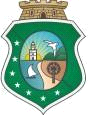 GOVERNO DO ESTADO DO CEARÁSecretaria do Meio Ambiente – SEMASuperintendência Estadual do Meio Ambiente – SEMACEConselho Estadual do Meio Ambiente – COEMAPAUTA 280ª REUNIÃO ORDINÁRIA DO COEMA________________________________________________________________Data: 06 de agosto de 2020Modo da Reunião: VIDEOCONFERÊNCIAHorário: 14 h________________________________________________________I.   Abertura da Sessão e verificação do “quórum”.II.   Informes da Secretaria – Executiva.III. Informes da SEMA.IV. Ordem do dia:Apresentação, discussão e votação da Alteração da Resolução COEMA Nº 02/2019. Apresentação, discussão e votação da Proposta da Resolução COEMA, Audiência Pública Virtual.V. Palavra Facultada.VI. Encerramento.